Publicado en Alicante el 20/10/2015 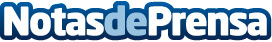 El primer aniversario de un proyecto de emprendimiento activo •	Comunicactiva Agencia, primer aniversario de la agencia de comunicación activa en Alicante especializada en comunicación corporativa y branding personal.
•	Un año de crecimiento y especialización gracias al trabajo diario con los clientes.Datos de contacto:Comunicactiva Agencia'La agencia de comunicación activa'665 94 40 34 - 607 2Nota de prensa publicada en: https://www.notasdeprensa.es/primer-aniversario-de-comunicactiva-agencia-la-agencia-de-comunicacion-activa Categorias: Nacional Comunicación Marketing Valencia http://www.notasdeprensa.es